1-AMAÇBu iş talimatı, GTÜ “Bitki Biyoteknolojisi” laboratuvarındaki çalışma şartlarının tanımlanması, korunması, kullanıcılara bildirilmesi, laboratuvarın sürdürülebilirliğinin ve laboratuvar ortamında düzenin sağlanması amacıyla hazırlanmıştır.2-KAPSAM“Bitki Biyoteknolojisi” laboratuvarından çıkarken yapılması gereken işleri kapsar.3-SORUMLULUKLARBu talimatın uygulanmasından, “Bitki Biyoteknolojisi” laboratuvarına giren herkes sorumludur.4-İLGİLİ DOKÜMAN VE KAYITLARLAB-7,“Bitki Biyoteknolojisi” Laboratuvarı Terk Etme Talimatı5-UYGULAMALaboratuvar sorumlu ve görevlileri tarafından kendisine izin verilen kişiler dışında, laboratuvara girmeyiniz, laboratuvardan herhangi bir eşya almayınız.Santrifüj cihazının kapağını kapalı durumda bırakınız.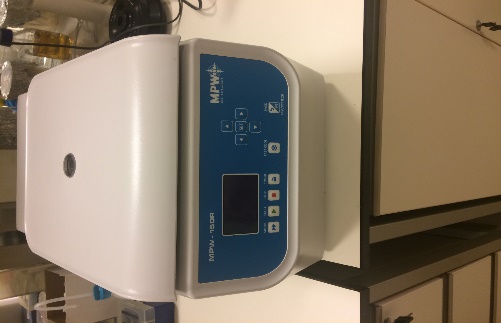 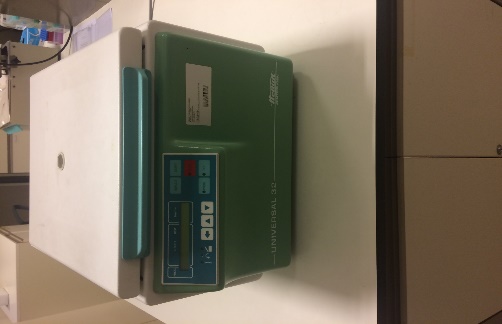 Gaz kromatografisi cihazının ve ona ait gazlarının kapalı olduğundan emin olunuz.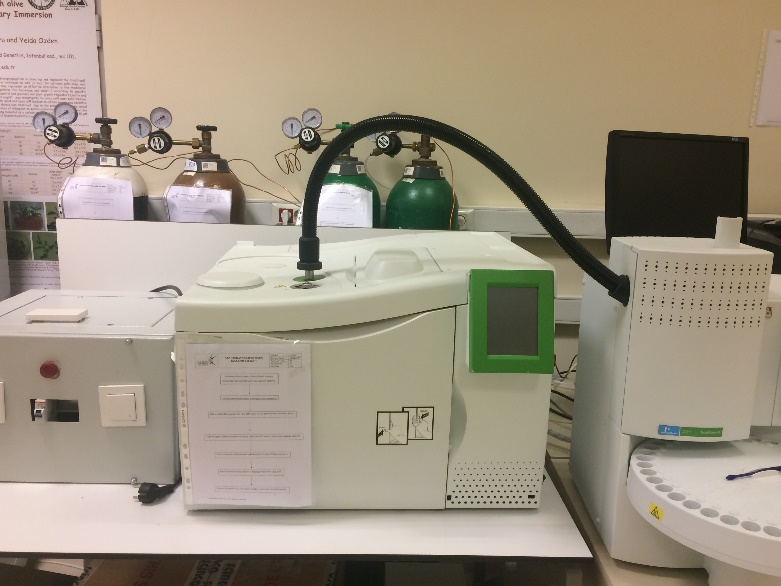 Steril çalışma kabinini ve içerisinde bulunan bek alevinikapalı vaziyette bırakınız. Bek alevinin bağlı olduğu tüpün vanasının kapalı konumda olmasına dikkat ediniz.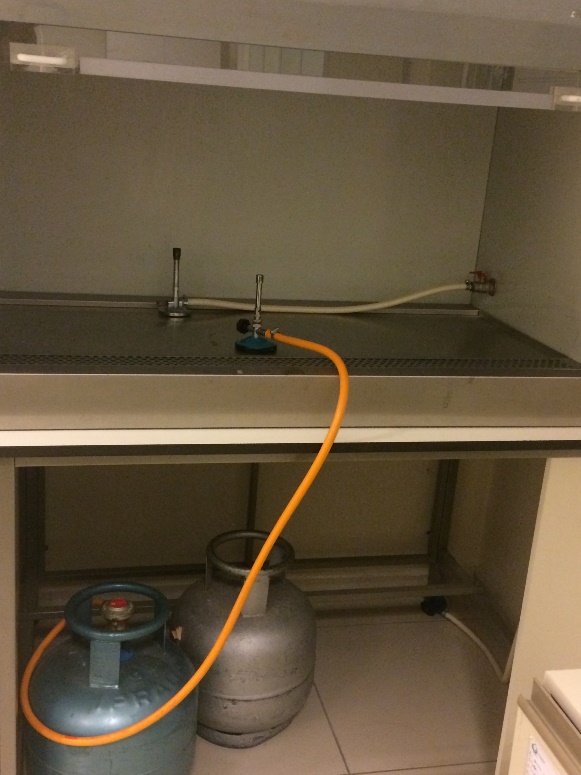 Raflardaki eşyaları düzgün vaziyette bırakınız. Küçük cam kimyasal şişelerinin etiketleri öne bakar vaziyette bırakınız.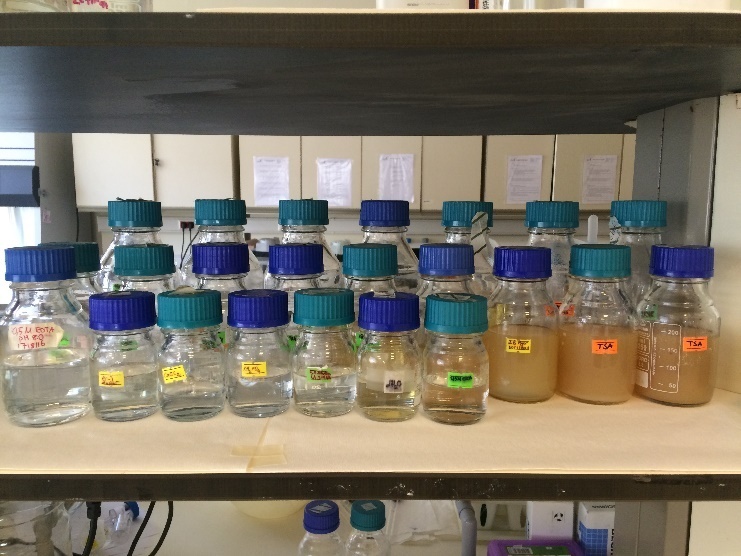 Etüvün kapağının kapalı durumda olmasına, istenilen sıcaklıkta olduğuna dikkat ediniz. 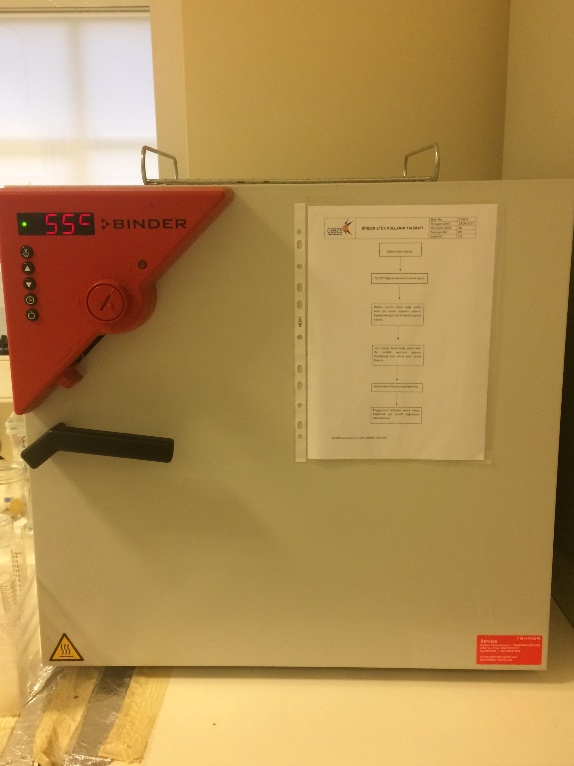 Jel Elektroforezi yapılan alandaki cihazların kapalı durumda olmasını ve alanın bir sonraki çalışma için hazır durumda olmasını sağlayınız.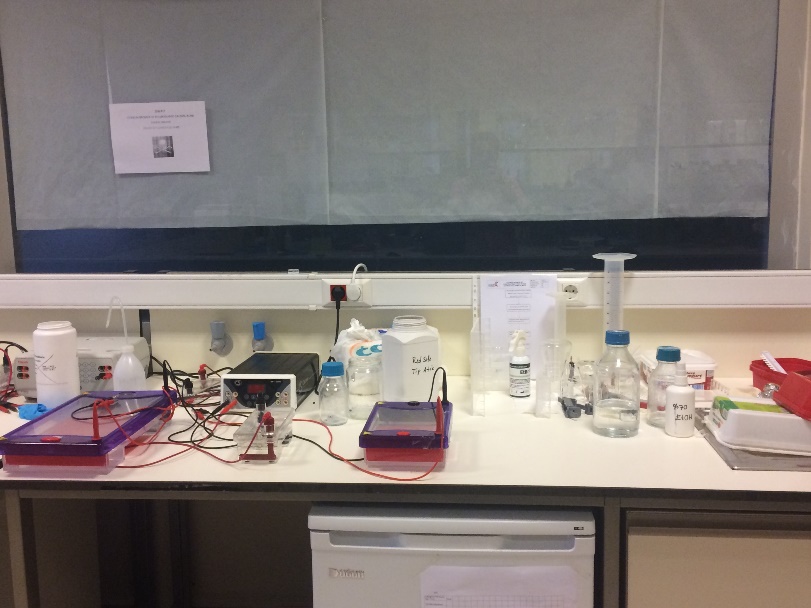 Çeker Ocak ve Steril Kabini ‘KAPALI’ pozisyonunda bırakınız.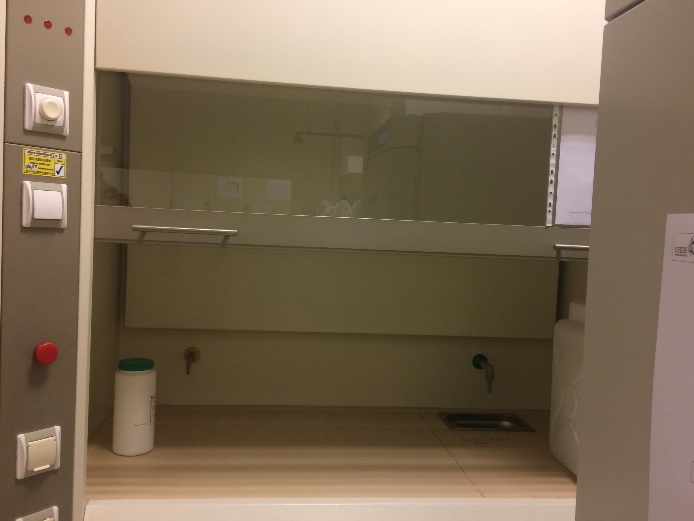 Laboratuvarın çıkış kapısına yakın metal çöp kutu bulunmaktadır. Çöplerinizi buraya atınız. Rasgele bir yerlere sıkıştırmayınız. Çöp kutusu çöp atamayacak kadar doluysa, laboratuvar görevlisine haber veriniz.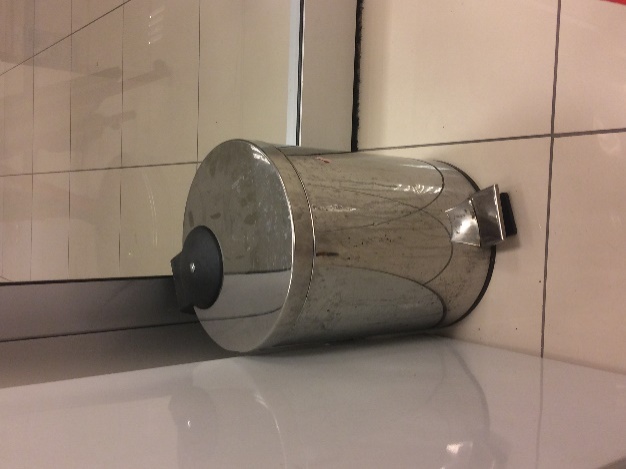 Laboratuvarın çıkış kapısının solunda laboratuvarda bulunan iki klimanın kontrol paneli ve laboratuvar aydınlatmasının açma-kapama düğmeleri bulunmaktadır. Buradan klimaları ve ışıkları kapatınız. 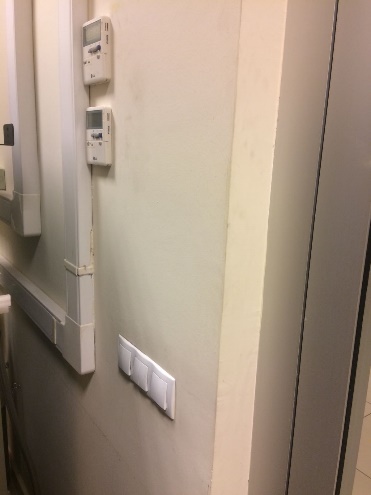 6-KAYITLAMA VE ARŞİVLEMEBu talimat ve ilgili form/dokümanlarLaboratuvar defterine kayıt edilir ve laboratuvarda arşivlenir.